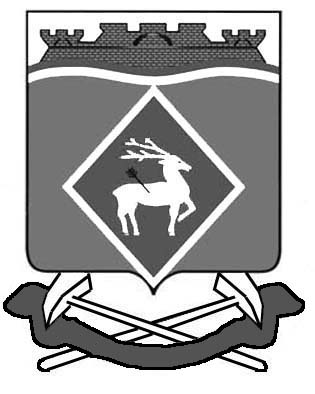 СОБРАНИЕ ДЕПУТАТОВ  ГРУШЕВО-ДУБОВСКОГОСЕЛЬСКОГО  ПОСЕЛЕНИЯ                                                              РЕШЕНИЕОт 10.10.2013 года                                                                                 х. Грушевка                                                                          № 27 Об утверждении Правил благоустройства территории муниципального образования«Грушево-Дубовского сельское поселение».       Во  исполнении п.1 перечня  поручений  министра регионального развития  РФ В.Ф. Басаргина  по итогам  заседания  Совета при  Президенте  Российской  Федерации  по развитию  местного  самоуправления  от 26 октября 2010 года,  на основании  приказа от 27 декабря 2011 года № 613 «Об  утверждении методических рекомендаций  по   разработке  норм и правил по благоустройству  территорий  муниципальных  образований»                                                         РЕШИЛО:    1. Утвердить настоящие Правила благоустройства и санитарного содержания территории Грушево-Дубовского сельского поселения  в новой редакции согласно (приложение №1);   2.Утвердить Правила содержания и сохранности зеленых насаждений на территории Грушево-Дубовского сельского поселения (приложение №2);   3. Решение Собрания депутатов Грушево-Дубовского сельского поселения № 87 от 02.04.2012 года «Об утверждении Правил благоустройства территории муниципального образования «Грушево-Дубовское сельское поселение»  - отменить.  4.Настоящее решение вступает в силу со дня его официального опубликования.  5. Контроль за исполнением данного решения возложить на Администрацию Грушево-Дубовского сельского поселения и постоянную депутатскую комиссию по жилищно-коммунальному хозяйству, промышленности, транспорту, связи, энергетике.Глава Грушево-Дубовскогосельского поселения                                                                    С.Л.Сягайло    проект подготовил:Специалист администрации                                                         В.Е. ФедоровПриложение №1      к Решению Собрания депутатов Грушево-Дубовского сельского поселения Правила благоустройства и санитарного содержания территории Грушево-Дубовского сельского поселения Общие положения1.1. Правила благоустройства территории Грушево-Дубовского сельского поселения (далее по тексту - Правила) в соответствии с действующим законодательством устанавливают порядок организации благоустройства, очистки и уборки территории населенных пунктов и обязательны для всех физических и юридических лиц, независимо от их организационно-правовых форм.1.2. В настоящих Правилах используются понятия:- вещные права - право собственности, а также, в частности, право пожизненного наследуемого владения земельным участком; право постоянного (бессрочного) пользования земельным участком; сервитуты; право хозяйственного ведения имуществом и право оперативного управления имуществом; - благоустройство - комплекс мероприятий, направленных на обеспечение и улучшение санитарного и эстетического состояния территории муниципального образования, повышение комфортности условий проживания для жителей Грушево-Дубовского сельского поселения, поддержание единого архитектурного облика населенных пунктов Грушево-Дубовского сельского поселения;- содержание и уборка территорий - виды деятельности, связанные со сбором, вывозом в специально отведенные для этого места отходов деятельности физических и юридических лиц, другого мусора, снега, а также иные мероприятия, направленные на обеспечение экологического и санитарно-эпидемиологического благополучия населения и охрану окружающей среды;- домовладелец - физическое (юридическое) лицо, пользующееся (использующее) жилым помещением, находящимся у него на праве собственности или иного вещного права;- прилегающая территория - участок территории, непосредственно примыкающий к границе земельного участка, принадлежащего физическому или юридическому лицу на праве собственности, аренды, постоянного (бессрочного) пользования, пожизненного наследуемого владения.Границы прилегающих территорий, если иное не установлено договорами аренды земельного участка, безвозмездного срочного пользования земельным участком, пожизненного наследуемого владения определяются:1) на улицах по длине занимаемого домовладением участка, по ширине - до проезжей части улицы;2) на дорогах, подходах и подъездных путях к промышленным организациям, а также к жилым микрорайонам, карьерам, гаражам, складам - по всей длине дороги, включая 10-метровую зеленую зону;3) на строительных площадках - территория не менее 15 метров от ограждения стройки по всему периметру;4) для некапитальных объектов торговли, общественного питания и бытового обслуживания населения - в радиусе не менее 10 метров;территория общего пользования - прилегающая территория и другая территория (парки, скверы, рощи, сады, бульвары, площади, улицы и т. д.);место временного хранения отходов - участок земли, обустроенный в соответствии с требованиями законодательства, контейнерная площадка и контейнеры, предназначенные для сбора твердых бытовых и других отходов;производитель отходов - физическое или юридическое лицо, образующее отходы в результате жизненной и производственной деятельности человека. 1.3. Настоящие Правила содержат разделы:общие положения;порядок производства дорожных и других земляных работ, благоустройства территории Грушево-Дубовского сельского поселения и устройства дорожных покрытий;организация уборки и содержания территории Грушево-Дубовского сельского поселения;правила уборки территорий Грушево-Дубовского сельского поселения в период с 15 апреля по 15 ноября;правила уборки территорий в период с 16 ноября по 15 апреля;обустройство и содержание контейнерных площадок;порядок уборки территорий индивидуальных домов;правила содержания транспортных средств;внешнее благоустройство зданий и территорий;размещение, установка и содержание малых архитектурных форм;наружная реклама, световые вывески и витрины;стационарная и уличная передвижная мелкорозничная торговля;порядок сноса построенных строений на территории Грушево-Дубовского сельского поселения;ответственность за нарушение Правил благоустройства и санитарного содержания территории Грушево-Дубовского сельского поселения.Порядокпроизводства дорожных и других земляных работ,благоустройства территории Грушево-Дубовского сельского поселения  и устройства  дорожных покрытий       2.1. Производство дорожных, строительных, аварийных и прочих земляных работ на территории Грушево-Дубовского сельского поселения всеми организациями, независимо от их ведомственной подчиненности, и частными лицами допускается только после получения ордера на производство земляных работ в Администрации Грушево-Дубовского сельского поселения утвержденного муниципальной инспекции Администрации Белокалитвинского района (далее муниципальная инспекция). Присоединение к водопроводным, канализационным, тепловым, газовым и электрическим сетям производится только с разрешения органов коммунального хозяйства, энергообеспечения и санитарного надзора. Устройство копаных, шахтных, забивных, фильтровых колодцев и одиночных буровых скважин в целях использования подземных вод для нужд, связанных с питьевым водоснабжением, а также в иных целях, может производиться после получения в установленном порядке ордера. Предприятия и организации, на балансе которых находятся подземные коммуникации (канализации, водопровода, теплоснабжения, связи и пр.) обязаны систематически проверять состояние колодцев и люков и при их захламлении, разрушении отсутствия крышек люков немедленно восстанавливать.Присоединение к водопроводным, канализационным, тепловым, газовым и электрическим сетям производится только с разрешения органов коммунального хозяйства, энергообеспечения и санитарного надзора. Устройство копаных, шахтных, забивных, фильтровых колодцев и одиночных буровых скважин в целях использования подземных вод для нужд, связанных с питьевым водоснабжением, а также в иных целях, может производиться после получения в установленном порядке соответствующего разрешения Администрации Грушево-Дубовского сельского поселения.Предприятия и организации, на балансе которых находятся подземные коммуникации (канализации, водопровода, теплоснабжения, связи и пр.) обязаны систематически проверять состояние колодцев и люков и при их захламлении, разрушении, отсутствия крышек люков немедленно восстанавливать.2.2. Руководители организаций и другие должностные лица, а также физические лица, ответственные за производство работ, обязаны строго выполнять условия и сроки ведения работ, определенные настоящими правилами, и указанные в разрешении.2.3. Руководители организаций, получившие разрешение на производство работ, обязаны известить не позднее, чем за сутки об этом телефонограммой Государственный противопожарный надзор, скорую медицинскую помощь, ОГИБДД, Администрацию Грушево-Дубовского сельского поселения и организации, на балансе которых находятся подземные коммуникации. Руководители организаций, эксплуатирующих подземные сети и коммуникации, обязаны при необходимости обеспечивать своевременную явку своих представителей.            2.4. Строительство (ремонт) подземных коммуникаций должно вестись в технологической последовательности согласно плану производства работ при постоянном техническом и авторском надзоре.2.5. При производстве работ плодородный слой почвы должен быть снят и использован при восстановлении разрытия.               2.6. В случае проведения срочных аварийных работ, требующих разрытия улиц, разрешается производство таких работ без согласования с учреждениями и организациями, указанными в п. 2.1. в этом случае руководители организаций, осуществляющих проведение аварийных работ, незамедлительно уведомляют о проведении данных работ Администрацию Грушево-Дубовского сельского поселения, муниципальную инспекцию, а также организации и учреждения, указанные в п. 2.3., с последующим оформлением ордера в 3-х дневный срок и обеспечивают обязательное присутствие на месте проведения срочных аварийных работ лиц, ответственных за их проведение.           2.7. Вскрытие дорожных покрытий, тротуаров, газонов, а также разрытие других мест общего пользования при строительстве или ремонте подземных сетей и наземных сооружений производятся способами, установленными Администрацией Грушево-Дубовского сельского поселения в границах и в сроки, указанные в ордере.           2.8. Засыпка траншей и котлованов должна производиться в срок, указанный в ордере с обязательным уведомлением представителя органа, давшего разрешение.           2.9. Дорожные покрытия, тротуары, газоны и другие разрытые участки должны быть восстановлены в сроки, указанные в ордере.             2.10. За работы, произведенные с нарушением порядка, установленного в п. 2 виновные лица привлекаются к административной ответственности. Привлечение виновных лиц к административной ответственности, не освобождает их от обязанности по восстановлению элементов благоустройства в объемах указанных в заявке на разрытие.Организациям, предприятиям, учреждениям новые разрешения не выдаются, в случае нарушения ими условий, предусмотренных п.2.5 и 2.6          2.11. Доставка материалов к месту работ разрешается не раньше, чем за 3 дня до начала работ, укладка материалов должна обеспечить сохранность элементов благоустройства, движение транспорта и пешеходов. Транспортировка должна производиться с обязательным соблюдением правил их перевозки.Материалы от разборки объектов ремонта и строительства складируются по их видам в штабеля в огражденные места. Грунт, не пригодный для обратной засыпки, вывозится немедленно на городскую свалку.При производстве работ запрещается транспортировка самоходом гусеничного транспорта по дорогам, имеющим асфальтное покрытие.                                                                                      После проведения строительных и ремонтных работ запрещается выезд автотранспорта, тракторной техники на дороги  с твердым покрытием, влекущий за собой вынос на проезжую часть дороги грязи, строительного мусора.2.12. Запрещается заваливать землей и строительными материалами деревья, кустарники, газоны, люки колодцев, водосточные решетки, лотки и кюветы, перепускные трубы и дренажи, геодезические знаки, проезжую часть дороги, тротуары, пешеходные дорожки, не выделенные для производства работ.2.13. Юридические и физические лица, производящие земляные работы несут ответственность за несвоевременную сдачу траншей под восстановление дорожных покрытий.Организации, принимающие в эксплуатацию подземные сети, не должны выдавать разрешений на эксплуатацию подключенных объектов до тех пор, пока не будут восстановлены дорожные покрытия и элементы благоустройства и предъявлены акты на сдачу этих работ и исполнительная техническая документация.2.14. При производстве работ запрещается:- повреждать существующие сооружения, зеленые насаждения и элементы городского благоустройства;- приготавливать раствор и бетон непосредственно на проезжей части улиц, производить откачку воды из колодцев траншей, котлованов непосредственно на тротуары и проезжую часть улиц;- оставлять на проезжей части и тротуарах, газонах землю и строительный мусор после окончания работ:- занимать излишние площади под складирование строительных материалов, ограждение работ сверх установленных границ;- загромождать проходы и въезды во дворы, нарушать движение транспорта и пешеходов;- выезд автотранспорта с перегрузом сыпучих материалов (керамзит, щебень, песок, шлак и пр.), с протеканием жидких материалов (растворов, ассенизированные воды, кислотные отработки и пр.). Ответственность за нарушение возлагается на водителя автотранспорта.                                                                                    Сбросы воды производить в имеющиеся системы закрытой или открытой ливневой канализации, а при отсутствии таковой вывозить в емкостях.2.15. При производстве работ закрытие уличного движения или ограждение проезда и установление направления объездов допускается с разрешения Администрации Грушево-Дубовского сельского поселения  и ОГИБДД.2.16. Место производства работ должно быть ограждено типовыми ограждениями установленного образца, обеспечивающими безопасность людей и движение транспорта.С наступлением темноты место работ должно быть освещено фонарями с красным светом. Тип ограждения, количество и вид дорожных знаков, границы их установки при производстве работ на улицах города определяются по согласованию с ОГИБДД.2.17. Поперечные разрытия на улицах поселения с интенсивным движением транспорта выполняются строго по графику,  как правило, в течение суток в ночное время, а в случаях, требующих более длительного времени, должны заканчиваться в срок установленный Администрацией Грушево-Дубовского сельского поселения.2.18. Для обеспечения безопасного проезда транспорта и прохода пешеходов через траншеи, организацией, гражданами производящими земляные работы, в обязательном порядке устанавливаются прочные настилы и мостики с перилами.2.19. Работы, проводимые без разрешения и обнаруженные представителями органов, выдающих разрешение,  должны быть немедленно прекращены, а виновные привлечены к ответственности, предусмотренной действующим законодательством.              2.20. Юридические и физические лица обязаны качественно и своевременно выполнять земляные работы и восстановление дорожных покрытий.        2.21. В случае повреждения подземных коммуникаций, возникновения аварийных ситуаций на водопроводных, канализационных и тепловых сетях, организации (физические лица), эксплуатирующие сети, обязаны принять меры для устранения аварий в нормативный срок, установленный действующим законодательством для устранения аварий.              2.22. Наблюдение и контроль за производством работ и восстановлением элементов благоустройства производятся Администрацией Грушево-Дубовского сельского поселения, муниципальной инспекцией, органами внутренних дел (далее ОВД), организациями-заказчиками, предприятиями, организациями, эксплуатирующими коммуникации, объекты благоустройства и магистрали.              2.23. Муниципальная инспекция имеет право отозвать ордер на ведение земляных работ организациями, нарушающими настоящие Правила».        2.24. Провалы, просадки грунта или дорожного покрытия, появившиеся над подземными коммуникациями в течение 2 лет после проведения земляных работ, должны быть устранены после обнаружения в 5-дневный срок физическими и юридическим лицами, производившими земляные работы.	Наледи, образовавшиеся из-за аварий на подземных коммуникациях, ликвидируются владельцами коммуникаций либо на основании договора специализированными организациями за счет владельцев коммуникаций.         2.25. Производство работ по прокладке и ремонту подземных инженерных сетей, требующих разрытия улиц, имеющих асфальтовое покрытие, осуществляется в период с 16 апреля по 15 ноября.В период с 16 ноября по 15 апреля ордер на производство земляных работ, требующих разрытия улиц, имеющих асфальтовое покрытие, выдается только в случае проведения срочных аварийных работ.2.26. Издать правовой акт, определяющий ответственных за организацию и выполнение Правил, предусматривающий порядок уборки и содержания территории и объектов благоустройства;2.27. Разработать инструкции или внести в должностные обязанности положения, определяющие порядок уборки и содержания территории и объектов благоустройства.2.27.1. Ответственными за содержание объектов в чистоте, согласно настоящих Правил. И соблюдение установленного санитарного порядка являются:на предприятиях, организациях и учреждениях – их руководители, если иное не установлено внутренним распорядительным документом;на объектах торговли, оказания услуг - руководители, если иное не установлено внутренним распорядительным документом;в садоводческих, дачных, гаражных, жилищно-строительных и пр. кооперативах и товариществах - их председатели;на незастроенных территориях - владельцы домов, объектов, либо лица ими уполномоченные.2.28. При отсутствии закрепленных границ юридические и физические лица производят уборку, выкос сорной и карантинной растительности, и благоустройство на своих земельных участках и прилегающих к ним территориях. В следующей зависимости:2.28.1.  Объекты коммунального назначения (насосные, газораспределительные станции, электрические подстанции, котельные и т.д.): на площади в радиусе до 25м;2.28.2. Гаражи, хозяйственные постройки в зоне жилой застройки населенных пунктов: на площади в радиусе до 15м;2.28.3. Линии электропередач 220В: вокруг опор в радиусе 2м;2.28.4. Воздушные теплотрассы и высоковольтные линии электропередач: вдоль их прохождения по 5м в каждую сторону от теплотрассы или проекции крайнего провода;2.28.5. Садовые, дачные и огороднические объединения, автокоперативы: на расстоянии до основных автомобильных дорог, в отсутствие таковых - на площади не менее 30 метров по периметру от границ земельных участков;2.28.6. Другие предприятия, лица, содержащие социальные, административные, промышленные, рекреационные, торговые и прочие здания, строения и сооружения, независимо от их формы собственности и ведомственной принадлежности, в т.ч. палатки, павильоны, киоски, лотки и пр. - на площади до 25 м по периметру;2.28.7. Школы, дошкольные учреждения, иные учебные заведения, а также владельцы индивидуальных жилых домов: в длину - в пределах границ их участков, в ширину - до середины улицы, площади, переулка, а при односторонней застройке до противоположной стороны улицы, включая обочину. В случае обособленного расположения объекта: по фасаду - до середины проезжей части, с остальных сторон уборке подлежит 15 м прилегающей территории с каждой стороны;2.28.8. Железнодорожные пути, откосы, насыпи, переезды, перроны вокзалов, остановочные платформы и полосы отвода под данные сооружения, убираются силами и средствами железнодорожных предприятий. Уборке подлежит территория на расстоянии до 50 метров от крайнего рельса;2.28.9. Причалы и территории, прилегающие к акватории прибрежных вод, убираются силами и средствами предприятий и организаций, в ведении которых они находятся или закреплены. Уборке подлежит территория в радиусе 25 метров;2.28.10. Уборка вокруг остановочных павильонов пассажирского транспорта в радиусе 10 м, а так же их ремонт, кроме случаев, когда в остановочном павильоне функционирует торговая точка, осуществляется соответствующими транспортными предприятиями, за которыми они закреплены.2.29. В случаях, когда расстояние между земельными участками не позволяет произвести закрепление территорий согласно п.п. 2.26.1.-2.26.10. (расстояние между участками меньше суммы расстояний установленных для каждого объекта в отдельности) уборка производится каждой из сторон на равновеликие расстояния.2.29.1. Уборка и очистка канав, труб дренажей, предназначенных для отвода талых, дождевых и грунтовых вод с улиц и дорог, очистка коллекторов ливневых канализаций и дождеприемных колодцев производится соответствующими предприятиями, эксплуатирующими эти сооружения; во дворах - домоуправлениями, домовладельцами, застройщиками; на территориях предприятий и организаций - предприятиями и организациями. Ведомственные водоотводные сооружения обслуживаются дорожными организациями соответствующих ведомств.2.29.2. Ответственность за содержание территорий, прилегающих к акваториям рек и искусственных водоемов (прудов и прочих водных объектов), возлагается на собственников и других владельцев прилегающих земельных участков.2.29.3 Общественные туалеты, свалки бытового мусора, полигоны промышленных и бытовых отходов, поля ассенизации содержатся предприятиями, организациями и учреждениями, в ведении которых они находятся.2.30.    Установка урн.2.30.1. Для предотвращения засорения улиц, площадей и других общественных мест мусором устанавливаются урны типов, согласованных с органами архитектуры. Ответственными за установку урн являются:домоуправления, жилищно-эксплуатационные участки, предприятия, организации, учебные учреждения - около своих зданий, как правило, у входа и выхода;торгующие организации - у входа и выхода из торговых помещений, у палаток, ларьков, павильонов и т.д.;администрации рынков - у входа, выхода с территории рынка и через каждые 25 метров по территории рынка;автозаправочные станции, пункты придорожного сервиса, авторемонтные мастерские - у каждой раздаточной колонки и входа выхода в административные здания и ремонтные боксы;в иных случаях ответственные определяются правовым актом органов местного самоуправления сельского поселения.2.30.2. Урны должны содержаться ответственными организациями в исправном и опрятном состоянии, очищаться от мусора по мере его накопления, но не реже одного раза в сутки.2.31.    Сбор и вывоз отходов производства и потребления.2.31.1. Для сбора отходов производства и потребления на территориях предприятий, организаций, объектов производства, торговли и оказания услуг всех форм собственности, в местах организованного отдыха устанавливаются контейнеры для сбора ТБО и бункеры накопители.3. Организация уборки и содержания территории Грушево-Дубовского сельского поселения 3.1. Предприятия, осуществляющие механизированную уборку проезжей части улиц и площадей, производят данную уборку планово, а вывоз твердого мусора - по планово-регулярной системе; с организациями, учреждениями, предприятиями, индивидуальными предпринимателями и гражданами, владеющими домами на правах личной собственности - на основе заключенных договоров.3.2. Уборка улиц, площадей, пляжей, мостов, тротуаров с тротуарными газонами, дворов, парков, скверов и прилегающих к ним территорий, рынков, свободных земельных участков осуществляется лицами, во владении которых они находятся.3.3.Предприятия, учреждения и организации, всех форм собственности, индивидуальные предприниматели, ТСЖ, управляющие компании, садоводческие товарищества, автогаражные кооперативы, индивидуальные владельцы гаражей, собственники и арендаторы объектов недвижимого имущества (помещений, зданий, построек и др.) обязаны убирать прилегающие территории, кроме закрепленных за предприятиями коммунального хозяйства, в длину - в пределах границ их участков, в ширину - не менее 5 метров, а индивидуальные владельцы домов, и лица, проживающие в домовладениях в длину - в пределах границ их участков, при ширине тротуара и газона менее 5 метров до проезжей части дороги.3.4. Лица, указанные в п.п. 3.3. обязаны:- производить уборку территорий от бытового, строительного мусора, опавшей листвы;- своевременно уничтожать сорную растительность, карантинные, опасные, и особо опасные сорняки до их цветения и созревания семян, а также уничтожать вредителей зеленых насаждений; - производить своевременны покос травы (допустимая высота травы 10 см);- осуществлять сохранность всех зеленых насаждений, имеющихся на их участках;- соблюдать порядок размещения, установки и эксплуатации малых архитектурных форм и элементов внешнего благоустройства.Запрещается:- оставлять бытовой, строительный мусор и грунт, выставлять тару с мусором в не отведенной для этой цели месте;- складировать и выбрасывать отходы содержания животных;- сбрасывать и выливать открытым способом загрязненную воду, кроме как в имеющиеся системы закрытой и открытой ливневой канализации, а при отсутствии таковой вывозить в емкостях;- оставлять, а также осуществлять вывоз и выгрузку бытового, строительного мусора и грунта, выставлять тару с мусором в не отведенном для этой цели месте;- при обрезке и вырубке деревьев и кустарников складировать ветки и стволы деревьев, дрова, как в пределах границ участков, так и на прилегающих, к проезжим частям улиц, тротуаров и газонов города;- производить сжигание промышленных отходов, мусора, листьев, обрезков деревьев, как в пределах границ участка, так и на улицах, во дворах индивидуальных домовладений, жилых многоквартирных домов, на территориях организаций. 3.5. Запрещается выносить мусор с дворовых территорий жилищного фонда на улицы населенного пункта. Складирование мусора после проведения уборки во дворах производится внутри дворовой территории с последующим вывозом на свалку.3.6. Территории парков отдыха, скверов, внутри кладбищенских дорог и прилегающие к ним тротуары и проезды убираются и поддерживаются в надлежащем санитарном состоянии организациями, во владении которых они находятся.3.7. Железнодорожные пути, мосты, откосы, насыпи, переезды, переходы через пути, перроны вокзалов, находящиеся в пределах населенного пункта, убираются силами и средствами железнодорожных организаций, эксплуатирующих данные сооружения.3.8. Должностные лица, юридических лица, а также индивидуальные предприниматели, осуществляющие предпринимательскую деятельность должны обеспечить уборку территорий, прилегающих к офисам, магазинам, палаткам, павильонам, киоскам, лоткам на расстоянии не менее 5 метров от них.3.9. Юридические лица и индивидуальные предприниматели, осуществляющие предпринимательскую деятельность обязаны содержать в надлежащем состоянии газоны, которые расположены на прилегающей к зданиям,  офисам, магазинам территориях на расстоянии 5 метров, а именно производить своевременный полив и покос газона. Указанные работы производить самостоятельно либо по договору на содержание газона со специализированным предприятием.3.10. Уборка территорий автобусных остановок и стоянок такси возлагается на автотранспортные организации, а также на предприятия, организации, индивидуальных предпринимателей, осуществляющих уборку закрепленных за ними территорий.3.11. Содержание водоотводных канав и труб, дренажей, предназначенных для отвода ливневых, талых и грунтовых вод с улиц и дорог, очистка коллекторов ливневой канализации и ливнеприемных колодцев производится организациями, эксплуатирующими эти сооружения. На территориях организаций жилищного фонда соответственно - силами организаций, обслуживающих жилищный фонд.3.11.1. При очистке ливневой канализации, водоотводных канав и труб, донные осадки и мусор, извлеченные при этом, немедленно должны быть вывезены на свалку.3.11.2. Ремонт и содержание в исправном состоянии подземных коммуникаций, колодцев и пожарных гидрантов (в зимний период утепление колодцев противопожарного водоснабжения) производятся владельцами коммуникаций.3.12. Запрещается устанавливать водопроводные и канализационные люки, не соответствующие ГОСТам, и без согласования с МУП БК «Водоканал», ГУП РО «Донэнерго» - «Тепловые сети», Белокалитвинским цехом  электросвязи.3.13. Размеры врезных и водомерных колодцев должны быть выполнены в соответствии с техническими требованиями и закрыты стандартными канализационными люками.3.14. Системы водоснабжения выполняются без нарушения технических норм, в соответствии с техническими нормами.3.15. Водоразборные колонки общего пользования должны использоваться только для снабжения питьевой водой.      3.16. Общественные туалеты, свалки бытового мусора, полигоны промышленных отходов, поля ассенизации, сливные станции должны содержаться в надлежащем состоянии организациями, во владении которых они находятся. Запрещается вывоз мусора в места, не предназначенные для этих целей. Несанкционированные свалки твердых отходов, образованные юридическими и физическими лицами, должны немедленно ликвидироваться ими своими силами и средствами. Запрещается  вывоз на несанкционированные свалки бытового мусора и промышленных отходов.Лица, разместившие отходы в несанкционированных местах, обязаны за свой счет провести уборку и очистку данной территории, а при необходимости - рекультивацию земельного участка.В случае невозможности установления лиц, разместивших отходы на несанкционированных свалках, удаление отходов и рекультивация территорий свалок производится лицами, обязанными обеспечивать уборку данной территории в соответствии с настоящими правилами.3.17. Для предотвращения засорения центральных улиц, площадей и других общественных мест мусором устанавливаются урны: 3.17.1. Предприятиями, осуществляющими уборку закрепленных территорий в местах, согласованных с Администрацией Грушево-Дубовского сельского поселения;3.17.2. Домоуправлениями, жилищно-эксплуатационными участками, предприятиями, учреждениями, организациями арендаторами и застройщиками - против своих зданий, как правило, у входа и выхода;3.17.3. Юридическими и физическими лицами, осуществляющими предпринимательскую деятельность - у входа и выхода из торговых помещений, у офисов, палаток, ларьков, павильонов и т.д.3.17.4. Предприятиями и организациями - в парках, в ведении которых они находятся;       3.18. Урны должны содержаться в исправном  и опрятном состоянии, очищаться от мусора по мере его накопления, один раз в неделю промываться, а вкладыш - дезинфицироваться. За содержание урны в чистоте несут ответственность организации, предприятия и учреждения, а также индивидуальными предприниматели, осуществляющие уборку закрепленных за ними территорий.3.19. Пляжи должны содержаться в надлежащем состоянии. В местах, предназначенных для купания, запрещается мыть автотранспорт, стирать белье, купать животных.        3.20. Вывоз твердых бытовых отходов для всех юридических и физических лиц является обязательным и осуществляется либо на договорной основе со специализированными предприятиями, имеющими лицензию на осуществление деятельности по вывозу твердых бытовых отходов, либо самовывозом с соблюдением требований к транспортированию опасных отходов, установленных действующим законодательством.Все юридические и физические лица, имеющие в собственности и (или) владении на территории Грушево-Дубовского сельского поселения объекты недвижимости, вправе заключать договоры на вывоз ТБО.В случае самовывоза твердых бытовых отходов на полигон ТБО подтверждением данного факта является документ (квитанция, талон, расходный ордер), выданный специализированной организацией. Периодичность самовывоза должна соответствовать нормам действующих СанПиН.3.21. Допускается размещение транспортного средства без кузовных деталей или элементов ходовой части на прилегающей к домовладению, зданию территории в течение 30 календарных дней.3.22. В местах прохождения подземных коммуникаций запрещается сбрасывать тяжести, устраивать всякого рода свалки, выливать растворы в виде кислот, щелочей, разводить огонь вблизи электротехнических установок и электросетей.3.23. Запрещается повреждать элементы благоустройства территории поселения.  3.24.   Юридические и физические лица, являющиеся собственниками и арендаторами жилых и нежилых зданий и помещений, производят систематическую уборку (ручную, механическую) отведенных им дворовых и прилегающих к ним территорий со своевременным вывозом мусора, а в зимнее время - снега в специально отведенные места в соответствии с Правилами благоустройства, утвержденными органами местного самоуправления.Границы территорий, подлежащих уборке, определяются органами местного самоуправления муниципальных образований на основании правовых документов, устанавливающих границы земельных участков, выделенных указанным выше лицам.3.25. Размещение, установка и эксплуатация нестационарного торгового оборудования (в том числе холодильников, терминалов и любых видов товаров), располагаемого вне торговых помещений, осуществляется при согласовании с отделом архитектуры и градостроительства Администрации Белокалитвинского района, по согласованию с администрацией Грушево-Дубовского сельского поселения, при наличии оформленных документов, предусмотренных действующим законодательством для размещения нестационарного торгового оборудования. 3.25.1. Самовольно установленное нестационарное торговое оборудование подлежит демонтажу.3.26. Владельцы конструкций наружной рекламы обязаны производить уборку прилегающих территорий от бытового, строительного мусора, опавшей листвы, производить своевременный покос травы (допустимая высота травы 10 см), уничтожать сорную растительность в радиусе 10 метров от объектов рекламы.В случае расположения наружной рекламы на внешних стенах ограждений, зданий, строений владелец рекламы несет ответственность за чистоту конструктивных элементов в радиусе 10 метров от объектов рекламы.3.27. Запрещается производить сжигание промышленных отходов, мусора, листьев, обрезков деревьев, сухой растительности на территории Грушево-Дубовского сельского поселения, в том числе, на улицах, во дворах индивидуальных домовладений, жилых многоквартирных домов, на территориях предприятий, учреждений и организаций, всех форм собственности, индивидуальных предпринимателей, ТСЖ, садоводческих товариществ, автогаражных кооперативов, собственников и арендаторов объектов недвижимого имущества (помещений, зданий, построек и др.)3.28.  Предприятиям, организациям и населению сбрасывать в водоемы бытовые, производственные отходы и загрязнять воду и прилегающую к водоему территорию;            3.29. Сметать мусор на проезжую часть улиц, в ливне приемники ливневой канализации;    3.30.   Производить посадку на газонах улиц овощей всех видов.4. Правила уборки территории Грушево-Дубовского сельского поселения в период с 15 апреля по 15 ноября4.1. В период с 15 апреля по 15 ноября субъектом предпринимательской деятельности, имеющим специальный транспорт, по плановой системе, в соответствии с графиком и по разовым заявкам производится уборка улиц, площадей  на территории поселения. 4.2. Организации вправе заключать договоры со специализированными организациями на механизированную уборку улиц, площадей.5. Правила уборки территории в период с 16 ноября по 15 апреля5.1. В период с 16 ноября по 15 апреля специализированными организациями по плановой системе, в соответствии с графиком и по разовым заявкам производиться уборка территорий Грушево-Дубовского сельского поселения от опавшей листвы, вывоз снега,  льда, грязи.5.2. Уборка снега начинается немедленно, с начала снегопада, и, во избежание гололеда, продолжается непрерывно до окончания снегопада.Разрешается укладка свежевыпавшего снега в валы на всех улицах и площадях поселения, исключая территории автобусных остановок, с последующей немедленной вывозкой. Запрещается загромождение проездов, проходов.5.3. Очистка крыш от снега и удаление наростов на карнизах, крышах и водосточных трубах производятся систематически силами и средствами владельцев зданий и сооружений, с обязательным соблюдением всех мер предосторожности, во избежание несчастных случаев с пешеходами и повреждений воздушных сетей, светильников и зеленых насаждений. Сброшенный с крыш снег немедленно вывозится.5.4. Обработка хлоридами и песко-соляной смесью, разрешенными для этих целей материалами проезжей части улиц, площадей, мостов поселения производится по мере необходимости специализированными организациями коммунального хозяйства.5.5. Тротуары, дорожки в скверах и автобусные остановки пассажирского транспорта посыпаются соляно-песчаной массой и другими разрешенными для этих целей материалами.5.6. Организации, обслуживающие подземные коммуникации обязаны:- систематически проверять состояние колодцев, люков, в случае их неисправности или засорении мусором немедленно ремонтировать;- производить немедленную уборку наледей на тротуарах и дорогах, образовавшихся в результате течи данных коммуникаций;- запрещено производить откачку воды из колодцев, траншей, котлованов непосредственно на тротуары и проезжую часть улиц.5.7. Юридические и физические лица, осуществляющие предпринимательскую деятельность, обязаны обеспечить уборку снега, наледей от территорий, прилегающих к магазинам, офисам, палаткам, киоскам на расстоянии не менее 5 метров от них. 6. Обустройство и содержание контейнерных площадок6.1. Не допускается складирование строительного, бытового, промышленного мусора у контейнерных и других площадок для сбора мусора.Должностные лица предприятий, учреждений, организаций, граждане, независимо от их правового  статуса и форм хозяйственной деятельности, при производстве строительных, ремонтных работ обязаны заключить договор со специализированной организацией  на вывоз строительного мусора или самостоятельно обеспечивают своевременный вывоз бытового, природного и строительного мусора, металлолома, тары и других загрязнителей, в специально отведенном месте на полигоне ТБО. 6.2. На территориях, закрепленных за жилищно-строительными кооперативами и ведомствами, жилищно-эксплуатационными предприятиями, должно быть установлено необходимое количество мусорных контейнеров.6.3. Контейнеры должны своевременно очищаться, содержаться в исправном состоянии. 6.4. Переполнение контейнеров и бункеров-накопителей мусором не допускается. Уборку мусора, просыпавшегося при выгрузке из контейнеров в мусоровоз или загрузке бункера, производят работники организации, осуществляющей вывоз ТБО.6.5. Ответственность за содержание контейнерных площадок, контейнеров для сбора ТБО и уборка прилегающих к ним участков возлагается на наймодателя или специализированное предприятие, выполняющее обязательства по договору с наймодателем.6.6. Работы по содержанию контейнерных площадок, контейнеров для сбора ТБО и уборка прилегающих к ним участков в радиусе 2-х метров, возлагается на специализированное предприятие, выполняющее обязательство по договору.7. Порядок уборки территорий индивидуальных домов7.1. Территории индивидуальных домов должны содержаться в чистоте владельцами домовладений. 7.2. Бытовой мусор и снег должны своевременно вывозиться. Запрещается собирать, хранить мусор на территории двора.7.3. При наличии на территорий индивидуальных домов или придомовой территории контейнеров для вывоза ТБО контейнеры должны быть своевременно очищаться, содержаться в исправном состоянии и дезинфицироваться. Дезинфекция контейнеров производится после каждого опорожнения, а площадь вокруг них - ежедневно, стен выгребов – один раз в три дня. Дезинфекция производится предприятиями, осуществляющими санитарную очистку и владельцами контейнеров по договорам с ними.7.4. Вывоз мусора и нечистот из домовладений производится спецавтохозяйством по санитарной очистке   и специальными организациями, имеющими специальный транспорт по плановой системе в соответствии с графиком и по разовым заявкам. Организации, не обслуживаемые предприятиями санитарной очистки, вывоз мусора производят своими силами и средствами в соответствие с установленными правилами.7.5.  Собственники объектов недвижимого имущества, а также арендаторы обязаны содержать в образцовом порядке свой жилой дом, постройки, ограждение и придворовую территорию; в пределах границ участка домовладения, гаража производить очистку снега (пешеходную дорожку, выезд и водосточную канавку), от мусора всю придворную территорию и водосточную канавку от наносов, в гололед посыпать пешеходную дорожку песком или шлаком. Уборке подлежит территория в пределах границ земельного участка в ширину не менее 5 метров. Запрещено складирование всех строительных материалов возле домовладений. Привезенные строительные материалы, оборудование, другие предметы должны быть убраны с уличной территории в течение 3-х дней.7.6. Владелец индивидуального жилого дома обязан своевременно уничтожать на прилегающей территории на расстоянии не менее 5 метров от домовладения сорную растительность и карантинные сорняки (амброзию и др.) производить своевременный покос травы (допустимая высота травы 10 см.).7.7. Уничтожение и посадка деревьев на придворовой территории производится только по согласованию с Администрацией Грушево-Дубовского сельского поселения:7.7.1. Запрещается посадка деревьев и кустарников ближе 2-х метров от проложенных коммуникаций (электроснабжения, газа, водопровода, канализации, связи), а также вдоль воздушной линии электропередачи (на расстоянии 2-х метров с обеих сторон).7.7.2. В местах прохождения подземных коммуникаций запрещается сбрасывать тяжести (свыше 5 т.), устраивать всякого рода свалки, выливать растворы в виде кислот, щелочей, разводить огонь вблизи электротехнических установок и электросетей.7.8. На территории домовладения обязательно в соответствии с санитарными нормами должны быть ямы для захоронения компоста (листвы и др. растительных и перегнивающих отходов), а владельцы домашнего скота дополнительно оборудуют место для хранения навоза.                    7.9. Домовладельцы, у которых земельные участки прилегают к реке  обязаны соблюдать установленную защитную зону - 15 метров и несут ответственность за засорение реки в пределах границ садово-огородного участка.7.9.1. Запрещается на берегу водоема строить туалеты, сливать нечистоты в реку, загрязнять берега свалками мусора.7.10. Размеры врезных и водомерных колодцев должны быть выполнены в соответствии с техническими требованиями и закрыты стандартными канализационными люками:7.10.1. Системы водоснабжения, выполненные ранее с нарушением технических норм, подлежат переделке в срок, установленный эксплуатирующей организацией.7.10.2. Водоразборные колонки могут использоваться только для снабжения питьевой водой.7.10.3. Ответственность за техническое состояние, ремонт трубопроводов воды и канализации, запорной арматуры, колодцев, приборов учета воды в процессе эксплуатации отточки врезки несет владелец домовладения. 7.11. Частное домовладение должно быть оснащено указателем наименования улицы и номера дома. Освещение номерного знака дома в ночное время производится домовладельцем фонарем мощностью не более 40 Ватт, подключенным к счетчику.7.12. Владелец индивидуального жилого дома на территории домовладения обязан своевременно производить обрезку деревьев, не допуская их касания электрической, радио и телефонной проводки. Невыполнение этих условий является основанием для отключения от соответствующих коммуникаций.7.13. Не допускать порчи входных дверей, остекления подъездов, пультов управления подъездного и придомового освещения вентиляционных сооружений.7.14. Запрещается захламление и повреждение колодцев коммуникаций (канализации, связи, газа теплоснабжения и др.).7.15. Запрещается спускать через раковины и унитазы кухонные отбросы, тряпки и другие предметы, засоряющие канализацию.7.16. Запрещается складировать и выбрасывать отходы содержания животных на территории улиц, дворов, проезжую часть и так далее, за исключением территорий частных домовладений и специально отведенных для этих целей мест.        7.17. Домовладельцы обязаны обеспечить подъезды непосредственно к мусоросборникам и сливным (помойным) ямам.        7.18. На территории домовладения допускается размещение сливных (помойных) ям в соответствии с санитарными нормами и эксплуатационными требованиями.        7.18.1. Запрещается устройство сливных (помойных) ям за границей земельного участка частного домовладения (на земельных участках общего пользования, занятых улицами, проездами, тротуарами, автомобильными дорогами и на участках проложенных коммуникаций - далее по тексту уличной территории).        7.18.2. Сливные (помойные) ямы должны располагаться не более 3-х метров от границ смежных участков частных домовладений.         7.18.3. Сливные ямы допускается размещать на границе смежных участков частных домовладений при условии совместного использования сливной ямы (с возможностью разделения ее на два отсека) для канализации бытовых стоков жилых домов (летних кухонь и иных объектов, обеспеченных системой водоснабжения) собственников смежных участков.         7.19. Оборудованные без соблюдения санитарных норм и эксплуатационных требований сливные (помойные) ямы на участках частных домовладений и уличной территории, вне зависимости от времени их устройства и эксплуатации, должны быть ликвидированы в течение 30-ти дней. 7.20. При принудительной ликвидации (сносе сливных (помойных)) ям руководствоваться пунктами 13.6.-13.11. настоящих Правил.7.21. Сбор и вывоз жидких бытовых отходов (ЖБО).7.22. Сброс ЖБО от предприятий, организаций, учреждений и частных домовладений осуществляется в канализационную сеть с последующей очисткой на очистных сооружениях.7.23. Вывоз ЖБО производится специализированными предприятиями на договорной основе.7.24. Заключение договора на вывоз ЖБО для всех юридических и физических лиц, использующих в качестве накопителя стоков выгребные ямы, является обязательным.8. Правила содержания транспортных средств 8.1. Владельцы всех видов транспорта, независимо от форм собственности, должны выпускать транспорт на улицы поселения в чистом виде и технически исправном состоянии.8.2. Мойка автотранспорта и других механизмов допускается только в специально отведенных для этих целей местах. Запрещается мойка автотранспорта возле водоразборных питьевых колонок, дворах многоквартирных жилых домов и местах общего пользования.8.3. Не допускается парковка и стоянка транспорта, прицепов и других механических средств, а также хранение оборудования во дворах и на территориях общего пользования, на прилегающих к домам и частным домовладениям территориях, на тротуарах и газонах, детских площадках, других местах, не предназначенных для этих целей.9. Внешнее благоустройство зданий и территорий9.1. Эксплуатация и ремонт зданий и сооружений производятся в соответствии с «Правилами и нормами технической эксплуатации», утвержденными приказом Министерства и УЖКХ РО № 20 от 16.05.2000, а зданий, находящихся на учете в инспекции по охране памятников в соответствии с  порядком содержания и реставрации памятников архитектуры.9.2. Реконструкция и ремонт пешеходных тротуаров производится в соответствии с утвержденным проектом, в границах закрепленной территории, с разрешения отдела архитектуры и градостроительства Администрации Белокалитвинского района и Управления дорог.9.3. Запрещается самовольное изменение назначения помещений в квартирах, перепланировка и реконструкция жилых комнат, помещений без разрешения балансодержателя и согласования проектной документации отдела архитектуры и градостроительства Администрации Белокалитвинского района и надзорных служб в соответствии с действующим законодательством Российской Федерации.9.4. Изменение фасадов зданий, связанное с ликвидацией или изменением отдельных деталей, включая колеры окраски, а также устройство новых и реконструкцию существующих оконных и дверных проемов, козырьков, балконов производится в соответствии с проектной документаций, согласованной с отделом архитектуры и градостроительства Администрации Белокалитвинского района, и в соответствии с Градостроительным кодексом Российской Федерации.9.5. Жилищно-эксплуатационные службы, в ведении которых находятся жилые помещения, на фасадах жилых домов должны размещаться домовые знаки (аншлаги) - номер дома и наименование улицы:- указатели наименований улиц, переулков устанавливаются на перекрестках с обеих сторон квартала;- крупные номерные знаки (высота цифр 30-35 см), соответствующие номеру дома, располагаются на отдельных строениях (корпусах) последовательно от городского проезда в глубину территории домовладения с левой стороны дворовых фасадов со стороны внутриквартальных проездов. Если здание выходит на внутриквартальный проезд торцом, домовой знак устанавливается с левой стороны торцового фасада.9.6. Полигонометрические знаки (стенные реперы) указатели расположения геодезических знаков размещаются на цоколях зданий.Указатели расположения пожарных гидрантов, водоемов, магистралей и колодцев водопроводной и канализационной сетей, указатели расположения объектов хозяйства поселения, различные сигнальные устройства допускается размещать на фасадах зданий при условии сохранения отделки фасада.9.7. Улицы, пешеходные дорожки, площади, внутриквартальные проезды оснащаются осветительными приборами и установками, являющимися элементами уличного освещения поселения. Включение уличного освещения осуществляется обслуживающим предприятием в темное время суток. Входы в подъезды многоквартирных жилых домов, аншлаги домов и общественных зданий освещаются собственниками жилых домов и зданий.9.8. Жилищно-эксплуатационная организация должна вывешивать в месте, доступном для посетителей, списки следующих организаций с указанием их адресов и номеров телефонов:Администрации Грушево-Дубовского сельского поселения (приемная);Государственного противопожарного надзора;ОВД;скорой медицинской помощи;                                         службы газового хозяйства;аварийной службы жилищно-коммунального хозяйства, на обязанности которой лежит ликвидация аварий в жилых домах.9.9. Жилищно-эксплуатационные организации и владельцы муниципального жилья не должны допускать:загромождения балконов предметами домашнего обихода (мебелью, тарой и т.п.);вывешивание за пределами  балконов, расположенных на центральных улицах белья, одежды, ковров и др.;вывешивание белья, одежды, ковров и пр. на свободных земельных участках, выходящих на общий  проезд;окрашивание оконных переплетов с наружной стороны краской, отличающейся по цвету от установленного для данного здания;крепления к стенам зданий различных растяжек, подвесок, вывесок, указателей, флагштоков и других устройств без соответствующего разрешения.9.10. Юридические и физические лица, обязаны содержать в чистоте и производить текущий ремонт фасада здания, в которых они осуществляют предпринимательскую и иную деятельность.9.11.      Уборка автодорог возлагается:9.11.1.  Обочины дорог и разделительные полосы должны быть обкошены и очищены от крупногабаритного и другого мусора. Высота травяного покрова на обочинах дорог и на разделительных полосах, выполненных в виде газонов не должна превышать 15-20 см.9.11.2. На дорогах федерального, областного и местного значения уборка мусора и покос травы производится обслуживающей организацией на всю ширину полосы отвода дороги.9.11.3. В полосе отвода дорог поселений, имеющих поперечный профиль шоссейных дорог высота травяного покрова не должна превышать 15 см.9.11.4.  Автомобильные дороги должны быть оборудованы дорожными знаками в соответствии с утвержденной ГИБДД в установленном порядке дислокацией. Поверхность знаков должна быть чистой, без повреждений. Временно установленные знаки должны быть сняты в течение суток после устранения причин, вызвавших необходимость их установки.9.11.5.  Информационные указатели, километровые знаки, шумозащитные стенки, металлические ограждения (отбойники), дорожные знаки, парапеты и др. должны быть окрашены в соответствии с существующими ГОСТами, очищены от грязи и промыты. Все надписи на указателях должны быть четко различимы.9.11.6.  Собственники, землевладельцы, землепользователи земельных участков сельскохозяйственного назначения обязаны производить санитарную очистку лесополос, находящихся на используемом земельном участке или примыкающих к нему. 9.11.7.   Территории рынков должны быть благоустроены, иметь твердое покрытие. Ограждение, оборудованное место для накопления отходов и общественный туалет. Туалет устанавливается на расстоянии не менее 50 м от торговых мест.10. Размещение, установка и содержание малых архитектурных форм10.1. Застройка  поселения осуществляется в соответствии с генеральным планом и проектом детальной планировки.10.2. На основе правил застройки и проектно-планировочной документации устанавливаются требования к застройке на отдельные части территории поселения.10.3. Размещение, установка и эксплуатация малых архитектурных форм и элементов внешнего благоустройства: киосков, павильонов, палаток, объектов сезонной и выездной торговли, сезонных рынков, летних кафе, оград, заборов, газонных ограждений, остановочных павильонов, телефонных кабин, ограждений тротуаров, детских и спортивных площадок, фонарей, опорных столбов и иных объектов, прокладка инженерных сетей осуществляются     согласование проекта, при этом должно быть соблюдено целевое назначение земельного участка с отделом архитектуры и градостроительства Администрации Белокалитвинского района, с последующим разрешением Администрации Грушево-Дубовского сельского поселения, оформленного постановлением Главы Белокалитвинского района.10.4. Сезонные сооружения должны быть легкой сборной конструкции, устанавливаются на период сезонной торговли и демонтируются после ее окончания.10.5. Самовольно установленные объекты торговли и бытового обслуживания, малые архитектурные формы и иные объекты, согласно п. 10.3 настоящей статьи, подлежат демонтажу.10.6. Установленные летние кафе, палатки, малые архитектурные формы, объекты торговли и бытового обслуживания допускается использовать только по прямому назначению.10.7. Запрещается возводить к магазинам, киоскам, павильонам, объектам сезонной и выездной торговли различного рода пристройки, козырьки, ограждения, навесы, не предусмотренные проектной документацией, складировать тару и запасы товаров около них, а также использовать их для складских целей.10.8. Запрещается установка ограждения строительных площадок с уменьшением пешеходных дорожек и тротуаров.10.9. Самовольно возведенные и установленные гаражи, сараи и строения на муниципальных землях, построенные с нарушением СНиП 2.07.01-89 «Градостроительство», подлежат сносу.10.10. Запрещается использование гаражей для иных целей, кроме хранения транспортных средств.10.11.Каждый пользователь сборно-разборных и временно установленных гаражей расположенных в жилой застройке обязан:- проходить перерегистрацию в отделе архитектуры и градостроительства Администрации Белокалитвинского района (далее по тексту - ОАиГ) документов на временную установку гаража;- иметь в правом верхнем углу ворот гаража регистрационный номер, выполненный белой краской;благоустроить и содержать в надлежащем порядке территорию, прилегающую к гаражу на расстоянии не менее 5 метров.10.12. Граждане и должностные лица, уклоняющиеся от регистрации строений, препятствующие проведению их инвентаризации, привлекаются к административной ответственности.10.13. Предприятия, учреждения, организации, независимо от форм собственности, жилищно-коммунальные предприятия автогаражные кооперативы, индивидуальные предприниматели, собственники, арендаторы и застройщики обязаны содержать в образцовом порядке все сооружения малых архитектурных  форм, указанные в п. п.10.3 и производить:- ремонт и окраску, согласовывая колеры окраски с местными органами архитектуры;- окраску киосков, павильонов, палаток, тележек, лотков, столиков, заборов, оград, газонных и тротуарных  ограждений, павильонов ожидания транспорта, телефонных кабин, малых спортивных  сооружений, элементов благоустройства садов, парков, рекламных тумб, стендов, щитов для газет, афиш и объявлений, указателей остановок транспорта и переходов, скамеек и других объектов - производить не  реже двух раз в год, а ремонт - по мере необходимости, в зависимости от технического состояния.- окраску гаражей, металлических ворот, каменных, железобетонных и металлических оград, фонарей уличного освещения, опор, трансформаторных будок, жилых, общественных и промышленных зданий  производить не реже одного раза в год, а ремонт - по мере необходимости.10.14. В границах закрепленных и прилегающих территорий к объектам  указанным в п.п. 10.3, обязаны:- производить уборку территории от бытового, строительного мусора, опавшей листвы;- своевременно уничтожать сорную растительность, карантинные, опасные и особо опасные сорняки до их цветения и созревания семян;- производить своевременный покос травы до 10 см.10.15. Владельцы малых архитектурных форм, точек выносной и мелкорозничной торговли, обязаны содержать их и прилегающую территорию в надлежащем санитарно-эстетическом состоянии. Своевременно (или по требованию органов местного самоуправления) производить ремонт, отделку и окраску, в соответствии с выданным разрешением.10.16. Обязательным для владельцев малых архитектурных форм, точек выносной и мелкорозничной торговли является установка емкостей для сбора бытовых отходов и заключение договора со специализированной организацией на их вывоз.10.17. Окраска, побелка каменных, железобетонных и металлических оград, ворот, опор уличного освещения, киосков, жилых, общественных и промышленных зданий производится не реже одного раза в год или по требованию администрации Грушево-Дубовского сельского поселения.Запрещается:- оставлять бытовой, строительный мусор и грунт;- выставлять тару с мусором;Примечание: территорию, прилегающую к гаражу считать: в длину – в пределах границы земельного  участка, в ширину – 5 метров от границы земельного участка с фасадной стороны строения и 5-и метра с боковых и задней стенок строения.  11. Наружная реклама, световые вывески и витрины11.1. Установка и эксплуатация наружной рекламы, световых вывесок и рекламное оформление витрин осуществляется в соответствии с Законом Российской Федерации «О рекламе»  № 108-ФЗ от 18.07.1995 года.11.2. Организации, эксплуатирующие световые рекламы и вывески, ежедневно включают их с наступлением темноты, обеспечивают своевременную замену перегоревших газо-световых трубок и электроламп. В случае неисправности отдельных знаков рекламы или вывески выключаются.11.3. Витрины оборудуются специальной осветительной арматурой. 11.4. Расклейка газет, плакатов, афиш, различного вида объявлений и рекламы разрешается только на специально установленных щитах или рекламных тумбах.11.5. Размещение афиш, объявлений, листовок и плакатов на фасадах зданий, столбах, деревьях, остановочных павильонах, элементах внешнего благоустройства и других, не предназначенных для этой цели местах запрещается.11.6. Размещение, установка и эксплуатация рекламных тумб, стендов, щитов для газет, афиш и объявлений, наружной рекламы, вывесок, установок декоративной подсветки зданий и памятников осуществляется по согласованию с Администрацией Грушево-Дубовского сельского поселения. 12. Стационарная и уличная передвижная мелкорозничная торговля12.1. Разрешение на строительство новых, установку и перенос существующих киосков, павильонов, палаток, летних кафе, овощных базаров и других форм стационарной уличной торговли, в том числе сезонных на главных улицах  поселения, выдаются ОАиГ и подлежат регистрации в Администрации Белокалитвинского района.12.2.  Разрешение на строительство и установку типовых киосков, павильонов, палаток выдается Администрацией Белокалитвинского района по согласованию с Администрацией Грушево-Дубовского сельского поселения и по согласованию с Роспотребнадзором.12.3. При согласовании разрешений на строительство и установку сооружений стационарной уличной торговли Администрация Грушево-Дубовского сельского поселения  исходит из следующих положений:- преимущественным правом на разрешение стационарной уличной торговли пользуются торговля периодической печатью, цветами, прохладительными напитками, овощами и фруктами (в сезон). Продовольственные павильоны, киоски и палатки, за исключением указанных выше, разрешается устанавливать в тех местах, где отсутствуют соответствующие магазины;- сезонные сооружения для торговли овощами и фруктами должны быть легкой сборной конструкции устанавливаются на период сезонной торговли и убираются после ее окончания;- запрещения возводить к киоскам, павильонам, палаткам различного рода пристройки, козырьки загородки, навесы,  не предусмотренные согласованными проектами, складировать тару и запасы товаров около них, а также использовать для складских целей. Разрешение на установку объектов передвижной мелкорозничной торговли лотков, тележек, столиков, автоматов выдается Администрацией Белокалитвинского района по согласованию с Администрацией Грушево-Дубовского сельского поселения и Роспотребнадзора.12.4. Установленные в Грушево-Дубовском сельском поселении киоски, павильоны, палатки, летние кафе, малые архитектурные формы торговли и бытового обслуживания допускается использовать только по прямому назначению, указанному в соответствующем решении на его эксплуатацию, выданном Администрацией Белокалитвинского района.12.4.1. Юридическим и физическим лицам производить торговлю фруктами, овощами и другими продуктами на улицах, площадях, стадионах и других местах, не отведенных для этих целей.  12.5. При систематическом нарушении правил содержания и эксплуатации малой архитектурной формы и прилегающей к ней территории, ее владельцев лишают соответствующего права на ее дальнейшую эксплуатацию.В этом случае соответствующее разрешение аннулируется, а владелец, обязан демонтировать объект малой архитектурной формы и освободить занимаемую площадку в установленный срок.13. Порядок сноса незаконно построенных строенийна территории Грушево-Дубовского сельского поселения13.1. В целях обеспечения соблюдения всеми физическими лицами, должностными лицами и юридическими лицами требований земельного и градостроительного законодательства, эффективного использования и охраны  земель поселения, предотвращения самовольного строительства, соблюдения норм и правил планировки и застройки поселения:а) заказчик-застройщик с момента закрепления земельного участка несет ответственность за его надлежащее содержание, санитарное состояние и целевое использование;б) передача участков производится в установленном законом порядке.13.2. Каждый пользователь строений и временных сооружений, расположенных в жилой застройке обязан:- в установленном законом порядке оформить правоустанавливающие  документы, на использование земельного участка и расположенные на нем строения или сооружения;- проходить перерегистрацию в ОАиГ документов на установку временных сооружений, с присвоением регистрационного номера;- заключить договор на аренду земельного участка, ежегодно осуществлять плату за землю в соответствии с действующим законодательством;- благоустроить и содержать в надлежащем порядке прилегающую к земельному участку территорию.13.3.  При выявлении самовольно возведенных сооружений и строений владельцы данных объектов привлекаются к административной ответственности за незаконное занятие земельного участка. При этом владельцу самовольно возведенных сооружений и строений выдается предписание о сносе или переносе данных объектов или обращении в суд с иском о признании права собственности на самовольную постройку.13.4. Возможность выдачи разрешения на временное пользование самовольными постройками принимается Администрацией Грушево-Дубовского сельского поселения  с учетом градостроительных и санитарных норм и правил.13.5. По истечении срока предписания  Администрация Грушево-Дубовского сельского поселения проверяет его исполнение. В случае невыполнения предписания виновное лицо, повторно привлекается к административной ответственности. 13.6. В отношении лиц, не выполнивших требование о сносе или переносе самовольных построек, Администрация Грушево-Дубовского сельского поселения выносит постановление о принудительном сносе данных объектов. Вынесенное постановление подлежит обязательному опубликованию в средствах массовой информации.13.7. Затраты по сносу или переносу самовольных построек осуществляется за счет владельца данных объектов.13.8. Снос или перенос самовольных построек осуществляется привлеченными организациями.13.9. ОВД в пределах своей компетенции оказывают помощь должностным лицам, осуществляющим снос незаконных строений:- по заявке направляют на место сноса строений наряд милиции для обеспечения общественного порядка (заявка подается в ОВД не позднее 3-х суток до назначенного срока сноса строений);- составляют протоколы об административной ответственности в отношении должностных лиц и физических лиц, препятствующих осуществлению контроля за состоянием использованием и охраной земель.13.10. Владельцев самовольных построек письменно уведомляют о принятии Главой  Грушево-Дубовского сельского поселения  распоряжения о сносе или переносе самовольных построек не позднее 15 дней до назначенного срока с требованием освободить данные объекты от находящегося там имущества.В случае отказа владельца подписать извещение или предупреждение об ознакомлении с принятым распоряжением, в извещении делается соответствующая запись и подписывается не менее чем двумя свидетелями.В этом случае Администрация Грушево-Дубовского сельского поселения  за нанесение повреждений имуществу ответственности не несет.13.11. Работы по сносу или переносу самовольных построек осуществляются силами привлеченных специализированных организаций с использованием технических средств, необходимых для проведения данных работ. Имущество, находящееся в сносимых или переносимых объектах описывается и составляется акт в 2-х экземплярах, один из которых передается владельцу.13.12. Если в самовольной постройке в момент вскрытия находится автомобильный транспорт (автомобиль, мотоцикл), он транспортируется на платную штрафную стоянку ОГИБДД и передается под охрану. Транспорт выдается владельцу только после оплаты его за хранение.13.13. Имущество, находящееся в строении или сооружении на момент его сноса (кроме транспорта) вывозится в специально выделенное помещение, опечатывается и сдается под охрану.По требованию владельца имущество передается ему после оплаты услуг по его хранению.13.14 Самовольно возведенные сборно-разборные сооружения, которые можно демонтировать, разбираются и перевозятся в специализированное помещение в порядке, установленном п. 13.13.Срок хранения данного имущества - не более 3-х месяцев.  По истечении этого срока имущество реализуется на аукционе с последующей передачей вырученных средств владельцам за вычетом сумм, затраченных на хранение и проведение аукциона.13.15.  По выполнению работы по сносу, транспортировке имущества и транспорта, составляется смета расходов на проведение работы.Сумма затрат взыскивается с владельцев в добровольном либо судебном порядке. 14.   Порядок содержания жилых и нежилых зданий, строений и сооружений на территории Грушево-Дубовского сельского поселения 14.1. Владельцам зданий, строений, домовладений и сооружений (юридическим и физическим лицам) вменяется в обязанность содержание фасадов, принадлежащих им зданий и всех элементов внешнего благоустройства, относящихся к ним в образцовом техническом и эстетическом состоянии.14.2. Ремонт, окраска зданий, домовладений выполняются за счет средств и силами их владельцев или строительными организациями на договорной основе.14.3. Все виды внешнего оформления населенных пунктов района, а так же оформление внешних интерьеров зданий подлежат обязательному согласованию с главным архитектором района.14.4. Предприятия, организации, ведомства, предприятия жилищно-коммунального хозяйства, правления жилищных кооперативов, товариществ собственников жилья, граждане, владеющие домами на праве личной собственности, обязаны эксплуатировать здания, строения и сооружения, а так же производить их ремонт в соответствии с установленными правилами и нормами технической эксплуатации.14.5. Все вновь возводимые усадебные, одно- двухквартирные жилые дома должны быть расположены от:красной линии улиц не менее чем на 5 метров; красной линии проездов не менее чем на 3 метра; границы смежного участка не менее чем на 3 метра.14.6. Расстояние от вновь возводимых хозяйственных построек до:красных линий улиц и проездов должно быть не менее 5 метров;границы соседнего участка – не менее 4 метров; жилых строений – не менее 15 метров. 14.7. Для отвода воды с крыш домовладелец обязан установить водосборные желоба и организовать водосток в отводную канаву, устроенную на своем земельном участке, на расстоянии не менее 1 метра от смежного земельного участка.14.8. Фасады зданий, строений и сооружений не должны иметь видимых повреждений (разрушения отделочного слоя и водосточных труб, воронок, изменения цветового фона и т.п.), занимающих более 10% фасадной поверхности.14.9. Необходимость и периодичность проведения работ по ремонту и окраске фасадов зданий определяются:владельцами исходя из существующего состояния фасада;администрацией сельского поселения – с обязательной выдачей − соответствующих предписаний.14.10. Ремонт и окраска фасадов зданий, не представляющих историко-архитектурную ценность, выполняется в соответствии с паспортом колеров либо эскизным проектом, согласованным с отделом градостроительства администрации района.14.11. При проведении работ на фасадах зданий, представляющих историко-архитектурную ценность, необходимо наличие специального проекта, согласованного с органами по охране памятников истории и культуры.14.12. Изменение некоторых деталей фасадов зданий, устройство новых балконов, оконных и дверных проемов (входов) обязательно согласовываются с отделом градостроительства администрации района.14.13. После окончания работ на фасадах зданий обязательна очистка, мойка прилегающих строений и территорий (пешеходных дорожек, улиц, газонов и т.д.).14.14. Строительный мусор, образуемый при ремонте зданий, должен собираться и ежедневно вывозится в места санкционированного складирования.14.15. На фасаде каждого дома владелец устанавливает номерной знак утвержденного образца. Ответственность за исправность номерного знака несет владелец дома.14.16. За установку и содержание на фасадах зданий вывесок, реклам, аншлагов, номерных знаков несут ответственность владельцы зданий.15. Ответственность за нарушение Правил благоустройстваи санитарного содержания территории Грушево-Дубовского сельского поселения15.1. За невыполнение или нарушение настоящих правил лицо привлекается к административной ответственности согласно Областному закону № 273-ЗС «Об административных правонарушениях» от 25.10.2002.15.2. Юридические и физические лица, нанесшие своими противоправными действиями или бездействием ущерб населенному пункту, обязаны возместить нанесенный ущерб.15.3. В случае отказа (уклонения) от возмещения ущерба в указанный срок ущерб взыскивается в судебном порядке.Специалист администрации                                                             Е.И. ЗолотоваПриложение № 2 к Решению Собрания депутатов Грушево-Дубовского сельского поселения Правила содержания и сохранности зеленых насаждений на территории Грушево-Дубовского сельского поселения I. Основные положенияНастоящие Правила содержания и сохранности зеленых насаждений устанавливают основные требования по вопросам охраны и содержания зеленых насаждений на территории Грушево-Дубовского сельского поселения, при их строгом соблюдении предприятиями, учреждениями и организациями независимо от форм собственности, а также физическими лицами, осуществляющими хозяйственную и иную деятельность.1.1. Все зеленые насаждений на территории Грушево-Дубовского сельского поселения как общественного, так и ведомственного пользования, являются муниципальным неприкосновенным зеленым фондом.1.2. Обязанность по содержанию, сохранности объектов зеленых насаждений возлагается на предприятия, организации, учреждения в соответствии с издаваемыми Главой Грушево-Дубовского сельского поселения распоряжениями.1.3. В соответствии с Федеральными законами «Об общих принципах организации местного самоуправления в Российской Федерации» №131-ФЗ от 06.10.2003 года ст.14, «Об охране окружающей природной среды» № 7-ФЗ от 10.01.2002 года ст.4, Областного закона «Об охране окружающей среды в Ростовской области» № 316-ЗС от 11.03.2003 года ст.4, Устава муниципального образования «Грушево-Дубовское сельское поселение» ст. 2 п. 19 все руководители предприятий, организаций и учреждений, ЖКУ и другие землепользователи, имеющие зеленые насаждения на закрепленных территориях, обязаны: 1.3.1. Обеспечить полную сохранность и квалифицированный уход за существующими зелеными насаждениями, а также принимать меры к расширению площади озеленения до проектной по генеральному плану, согласно градостроительным и санитарно-гигиеническим нормам;1.3.2. Иметь проекты санитарно-защитных зон промышленных предприятий и производить их озеленение;1.3.3. Проводить новые посадки деревьев и кустарников, а также реконструкцию существующих насаждений только на основании утвержденных проектов, эскизных планов и других материалов, согласованных с отделом архитектуры и градостроительства, предприятиями, имеющими подземные и наземные инженерные коммуникации, при строгом соблюдении агротехнических и инженерных норм;1.3.4. Предусматривать в годовых сметах выделение средств на содержание зеленых насаждений;1.3.5. Следить за сохранностью деревьев, кустарников, газонов, не допускать затаптывания газонов, складирования в них песка, других строительных материалов, снега, осколков льда и др.1.3.6. Производить посадку деревьев и кустарников, текущий ремонт газонов, дорожек, площадок, газонных ограждений и обеспечивать подготовку зеленых насаждений к содержанию в зимний период;1.3.7. Вести постоянное наблюдение и своевременную борьбу с вредителями и болезнями насаждений, своевременно производить вырезку сухих и поломанных сучьев, в летнее время производить полив зеленых насаждений;1.3.8. Владельцы киосков, ларьков и передвижных торговых точек, расположенных на территории зеленых насаждений, обязаны производить уборку площадки на расстоянии 25 м вокруг торговых сооружений и отведенных  для них мест.Посадочные и уходные работы за молодыми деревьямиПланирование посадки новых зеленых насаждений, посадочные работы осуществляются посредством разработки дендропроектов, согласованных со всеми владельцами подземных и наземных коммуникаций, утвержденных отделом архитектуры и градостроительства по согласованию со специализированным предприятием МУП БК «Зеленый мир».При этом устанавливают следующие правила:2.1. Восполнение отпада растений во всех видах посадок осуществляется за счет собственных средств организаций, выполнявших эти работы, если отпад составил более 20%;2.2. Организациям, реализующим посадочный материал, необходимо подтверждать качество, сортность и жизнестойкость посадочного материала соответствующими документами (сертификатами) отдельно по каждому виду растений.Содержание существующих зеленых насажденийБез соответствующего разрешения Администрации Грушево-Дубовского сельского поселения и согласования со специализированным предприятием МУП БК «Зеленый мир» на территории поселения запрещается:3.1. Самовольно вырубать, в том числе больные, сухостойные и аварийные деревья;3.2. Подрезать и формировать кроны зеленых насаждений;3.3. Подвешивать к деревьям качели, веревки и аншлаги и т. д.;3.4. Распахивать облесенные участки, склоны оврагов для устройства огородов;3.5. Ловить и стрелять птиц и животных на территории зеленых насаждений поселения;3.6. Производить выгул домашних животных в местах массового отдыха граждан в зеленой зоне;3.7. Осуществлять на территориях зеленых насаждений строительство временного или постоянного характера без разрешения соответствующих органов;3.8. Устанавливать ларьки, тенты, рекламные щиты и др. переносные конструкции, которые могут привести к повреждению существующих насаждений, газонов, бульваров;3.9. Складировать любые строительные материалы;3.10. Устраивать свалки мусора;3.11. Использовать роторные снегоочистительные машины для перекидки снега на зеленые насаждения.3.12. Посыпать солью и другими химическими препаратами;3.13. Производить разрытия для прокладки инженерных подземных коммуникаций без соблюдения норм отступа от существующих зеленых насаждений;3.14. Добывать из деревьев сок, смолу, производить различные механические повреждения деревьев и кустарников.3.15. В секторе индивидуальной и многоэтажной жилой застройки посадка зеленых насаждений от межи или жилого дома разрешается:для среднерослых деревьев – не ближе 2 метров;для высокорослых деревьев – не ближе 4 метров;для кустарников – не ближе 1 метра.3.16. Ответственность за сохранность зеленых насаждений и уход за ними возлагается:3.16.1. В садах, скверах, парках культуры и отдыха, вдоль улиц и  автомагистралей - на организации, эксплуатирующие указанные объекты, либо закрепленные за ними..16.2. У домов по фасаду вдоль проезжей части улиц и во дворах - на владельцев (пользователей) домовладений, зданий и строений.3.16.3. На территориях предприятий, учреждений, школ, больниц и т.д. и прилегающих к ним территориях - на администрации предприятий и организаций.4. Порядок сноса деревьев4.1. Разрешение на вырубку или пересадку зеленых насаждений выдается Администрацией Грушево-Дубовского сельского поселения  по согласованию со специализированным предприятием МУП БК «Зеленый мир» по заявкам юридических и физических лиц;4.2. Разрешение выдается отделом муниципального хозяйства Администрации Грушево-Дубовского сельского поселения, с привлечением по необходимости специалистов МУП БК «Зеленый мир», с составлением акта после обследования комиссией места предполагаемой вырубки;4.3. Если в процессе обследования комиссия пришла к выводу, что некоторые деревья подлежат пересадке (и время года этому способствует), необходимо заключение главного архитектора о месте посадки этих деревьев;4.4. По заявке частного лица снос дерева, произрастающего по фасаду дома, производится только по обоснованным причинам, при наличии письменной гарантии домовладельца на посадку нового дерева взамен вырубленного (по заключению комиссии о необходимости посадки). При невыполнении гарантийных обязательств в установленный срок - выплачивается ущерб. Если дерево посажено самим домовладельцем в нарушение установленных норм (таблица № 4), снос осуществляется за его счет.4.5. В соответствии с разрешением на вырубку или перенос деревьев работы осуществляет или сам землепользователь или оформляется договор со специализированным предприятием МУП БК «Зеленый мир».4.6. Срок действия разрешения на вырубку деревьев - 1 год со дня выдачи разрешения  заявителю.4.7. В случаях преднамеренного повреждения деревьев (окольцевание, ошкуривание) до степени прекращения роста, вырубки деревьев без разрешительной документации уборка этих деревьев производится за счет средств нарушителя, а также составляется протокол для привлечения виновного лица к административной ответственности и возмещения причиненного ущерба.4.8. После обследования комиссией состояния зеленых насаждений снос предполагаемых объектов разрешается в случаях:4.8.1. Достижения деревьями максимального возраста;4.8.2. Нахождения зеленых насаждений в зоне прокладки подземных коммуникаций, ЛЭП и других сооружений;4.8.3. Разрушения корневой системой фундаментов зданий, стен, асфальтовых покрытий тротуаров и проезжей части дорог;4.8.4. Препятствия движению и видимости для автотранспорта;4.8.5. Ухудшения освещенности помещения;4.8.6. Необходимости уборки сухостойных и ветровальных аварийных деревьев.5. Порядок производства строительных работ в зоне существующих зеленых насаждений5.1. Проектным организациям, отделу архитектуры и градостроительства при разработке проектов строительства зданий, сооружений и прокладки подземных коммуникаций, надлежит максимально сохранять на участках строительства существующие деревья и кустарники;5.2. При невозможности сохранения зеленых насаждений снос или перенос должен быть произведен в порядке, установленном настоящими Правилами;5.3. Снос и пересадка деревьев и кустарников, попадающих в зону строительства допускается только после утверждения акта обследования насаждений, предъявленных под снос Администрацией Грушево-Дубовского сельского поселения и возмещения ущерба за снос зеленых насаждений в бюджет Белокалитвинского района, согласно произведенному расчету ущерба (таблица № 1-3);5.4. Озеленение объектов новостроя производится заказчиком строительства данного объекта через заключение договоров со специализированными организациями. Договор включает посадочные и уходные работы на срок от 1 до 3-х лет;5.5. Озеленение осуществляется строго в соответствии с проектом благоустройства объекта (озеленения) с пересчетом сметы в ценах, действующих в момент сдачи объекта в эксплуатацию. Земельный участок, предназначенный для высадки зеленых насаждений, должен быть очищен от строительного мусора до подсыпки землей.5.6. Земельный участок, предназначенный под озеленение, предварительно очищается от строительного мусора, после чего производится восстановление плодородного слоя земли и работы по посадке.5.7. Существующие зеленые насаждения, не попадающие непосредственно в зону строительства, находящиеся на строительных площадках, ограждаются деревянными или другими конструкциями высотой 1,5 м и шириной от 0,5 м до радиуса кроны деревьев;5.8. При производстве замощений и асфальтирования проездов на территории поселения, площадок, дворов, тротуаров и т. д. вокруг деревьев вымеряется свободное земельное пространство радиусом 1,5 м, ведется устройство поребрика высотой 5-10 см над поверхностью.5.9. Рытье траншей под прокладку новых инженерных подземных коммуникаций от  существующих зеленых насаждений производится строго согласно СНиП 2.07.01-89 (таблица № 4).5.10. Обязательными условиями являются: сохранение верхнего плодородного растительного грунта на всех участках строительства, организация его буртования, а затем дальнейшего использования при проведении благо устроительных и посадочных работ .5.11. Организация точной топ съемки существующих зеленых насаждений производится при составлении проектов застройки.5.12. Восстановление зеленых насаждений производится за счет средств организаций, которые вели строительные работы.5.13. При реконструкции и строительстве дорог, тротуаров и других сооружений в районе существующих зеленых насаждений не допускается изменения вертикальных отметок против существующих более 15 см при понижении или повышении их. В тех случаях, когда засыпка или обнажение корневой системы неизбежны, в проектах и сметах необходимо предусматривать специальные устройства для сохранения нормальных условий роста деревьев.5.14. Деревья, находящиеся на территории строительства, ограждаются сплошными щитами высотой 2 м. Щиты располагаются треугольником на расстоянии 0,5 м от ствола дерева. Для предотвращения повреждения корневой системы в случае отсутствия твердого дорожного покрытия вокруг ограждающего треугольника устанавливается настил радиусом 1,5м.Запрещается:5.15. Складирование строительных материалов и устройство стоянок автомобилей на газонах, а также на расстоянии не менее 2,5 м от дерева и 1,5 м от кустарника.5.16. Складирование горючих материалов на расстоянии менее 10 м от зеленых насаждений.5.17. Располагать на территории, занятой зелеными насаждениями, подъездные пути и места для установки подъемных кранов, нарушать установленные ограждения деревьев.6. Ответственность за нарушение содержания зеленых насаждений6.1. К действиям, наносящим ущерб городскому зеленому хозяйству, относятся:6.1.1. Повреждение или незаконная вырубка живых деревьев и кустарников, повреждение цветников и газонов;6.1.2. Самовольные рубки сухостойных деревьев;6.1.3. Уничтожение или повреждение деревьев и кустарников в результате поджога или небрежного обращения с огнем;6.1.4. Повреждение деревьев, кустарников, цветников и газонов сточными водами, химическими веществами, отходами, выбросами в атмосферный воздух загрязняющих веществ, обуславливающих их усыхание или заболевание;6.1.5. Посадка зеленых насаждений на инженерных коммуникациях без соответствующего согласования с заинтересованными организациями и нарушением норм СНиПа 2.07.01-89;6.1.6. Наезд и стоянка на зеленых насаждениях, газонах, клумбах, цветниках и других элементах озеленения;6.1.7. Окольцовка ствола деревьев, подсочка;6.1.8. Повреждение, самовольная пересадка или уничтожение газонов, цветников, естественного травяного покрова, в том числе в результате их засыпки, складирования строительных материалов и оборудования, размещения отходов, слива сточных вод и жидких загрязняющих веществ, самовольного размещения специализированных площадок, коммерческих ларьков, устройства огородов, застройки гаражами, подсобными помещениями.6.2. За правонарушения, причиняющие вред зеленому хозяйству, юридические лица, должностные лица и граждане несут административную, уголовную, гражданско-правовую ответственность, согласно действующему законодательству Российской Федерации.6.3. Факты выявленных нарушений оформляются протоколом об административном правонарушении. Расчет исчисления размера ущерба, нанесенного зеленым насаждениям производится согласно ст. 7 Правил.6.4.  Налагаемые денежные  штрафы, на основании вынесенного постановления и ущерб за вырубку зеленых насаждений перечисляются на счет районного бюджета. Возмещение вреда производится добровольно либо по решению суда или арбитражного суда. Поступаемые денежные средства аккумулируются на счете и используются в дальнейшем для восстановления зеленого фонда.6.5. При наличии нескольких причинителей вреда взыскание производится в соответствии с долей каждого в причинении вреда, в том числе с изыскательских, проектных, строительных организаций.6.6. Ответственность за нарушения, указанные в настоящих Правилах, совершенные несовершеннолетними, несут в установленном порядке их законные представители.6.7. При зарастании земель карантинной растительностью на территории предприятия, в общественных местах административную ответственность несут руководители предприятий и организаций, за которыми закреплены данные участки.6.8. На улицах, возле частных домовладений, до середины проезжей части дороги, ответственность за содержание прилегающей территории несут жильцы частных домовладений (кроме вопросов, касающихся вырубки деревьев).7.    Расчет ущерба, наносимого зеленым насаждениям в Грушево-Дубовском сельском  поселении 7.1. Расчет ущерба производится по установленным таксам в зависимости от места произрастания дерева, его возраста и породы согласно таблице № 1.    Таблица № 1Такса возмещения ущерба за одно дерево    Таблица № 2Такса возмещения ущерба за уничтожениеразных групп растений на объектах озеленения вГрушево-Дубовском сельском поселении                                                        Таблица № 3Такса возмещения ущерба за уничтожение кустарниковР - восстановительная стоимостьР2 - 2-кратная восстановительная стоимостьР3 - 3-кратная восстановительная стоимость7.2. За восстановительную стоимость принимается стоимость посадочного материала (для деревьев - средняя стоимость саженца соответствующей породы), посадочных и уходных работ до 1 года по сложившимся ценам на 1.01 и 1.07 текущего года в городской специализированной организации по озеленению (действующим соответственно в течение 6 месяцев), умноженная на коэффициент индексации платы за загрязнение окружающей среды - 1,29.7.3. Для деревьев, являющихся высокодекоративными (береза бородавчатая, катальпа всех видов, каштан конский, липа крупно- и мелколистная, орех серый и черный, рябина обыкновенная, черемуха обыкновенная, ясень обыкновенный) дополнительно принимается коэффициент 1,5.Для деревьев, являющихся экзотами, реликтами и редко встречающимися в городе (софора японская, катальпа сиренелистная, боярышник привитой, платан западный и восточный, шелковица, плакучая белая), кустарников (дейция изящная, птелея, скумпия, форзиция зеленая и поникшая, миндаль и др.) принимается коэффициент 1,5.Для хвойных видов принимается коэффициент 2.                                                       Таблица № 4Расстояние от зданий, сооружений, а также объектов инженерного благоустройства до деревьев и кустарников (СНиП 2.07.01-89)Примечание: Приведенные нормы относятся к деревьям с диаметром кроны не более 5 м и должны быть увеличены для деревьев с кроной большего диаметра.Расстояния от воздушных линий электропередач до деревьев следует принимать по правилам устройства электроустановок.Деревья, высаживаемые у зданий, не должны препятствовать инсоляции и освещенности жилых и общественных зданий.Специалист администрации                                                             Е.И. ЗолотоваДиаметр ствола 
на высоте 1,3 мУлицы, переулкиПарки, внутриквартальные
территории, лесопарки,
санитарно-защитные зоны1,0-41,1 Р31,1 Р24,1-81,2 Р31,2 Р28,1-121,3 Р31,3 Р212,1-161,4 Р31,4 Р216,1-201,5 Р31,5 Р220,1-241,6 Р31,6 Р224,1-281,7 Р31,7 Р228,1-321,8 Р31,8 Р232,1-361,9 Р31,9 Р236,1-402,0 Р32,0 Р240,1-442,1 Р32,1 Р244,1-482,2 Р32,2 Р248,1-522,3 Р32,3 Р252,1-562,4 Р32,4 Р256,1-602,5 Р32,5 Р260,1-702,6 Р32,6 Р270,1-802,7 Р32,7 Р280,1-902,8 Р32,8 Р290,1-100   и выше3,0 Р33,0 Р2Группы цветочных растенийСпособ созданияТакса за уничтожение
1 кв. м цветника  
(руб.)Однолетнее               рассадойР2Двулетнее, многолетнее   рассадойР2Луковичные, ковровые     луковицей, рассадойР2Прием посадкиГруппы растенийВозраст (лет)Ед.
изм.Такса за уничт.
раст. (руб.)Одиночная    Лиственные     
кустарники     До 3         
Свыше 3шт.Р2       
Р3Групповая    Хвойные и розы До 5         
Свыше 5-"-Р2       
Р3Живая        
изгородь     Лиственные и   
хвойные породы До 5         
Свыше 5п.
мР2       
Р3Здание, сооружение, объект инженерного благоустройстваРасстояние (м) от здания, сооружения, объекта до оси ствола дерева, кустарника.Расстояние (м) от здания, сооружения, объекта до оси ствола дерева, кустарника.Наружная стена здания и сооружения5,01,5Край тротуара и садовой дорожки0,70,5Край проезжей части улиц, кромка укрепленной полосы обочины дороги или бровка канавы       2,01,0Мачта и опора осветительной сети,  трамвая, мостовая опора и эстакада4,0-Подошва откоса, террасы и др.1,00,5Подошва или внутренняя грань подпольной стенки3,01,0Подземные сети:Газопровод, канализацияТепловая сеть (стенка канала, тоннеля или оболочка при бесканальной прокладке)Водопровод, дренажСиловой кабель и кабель связи1,52.02.02.0-1.0-0,7